Minutes for Mills Haven School CouncilCall to OrderA School Council meeting of Mills Haven Elementary was held on September 12, 2019 at Mills Haven Elementary Library. It began at 6:06pm and was presided over by Sherry J School Council Chair, with Becky M School Council Secretary taking the minutes. Attendees Becky M.Keri BGarry RSherry JLaura GTanya LMichael GLaura DSarah G Erin FSabine SCaleb VLisa HDerek ZGarry RJodi SAnnette HApproval of Minutes 	No ChangesA motion to approve the minutes of the previous June 11th, 2019 meeting was made by Caleb V and seconded by Tanya LReview of AgendaNew Year Introductions for everyone at the meetingSchool Trustee Report	Annette Hubick introduced herself as the Trustee assigned to Mills Haven for the 2019/20 school year.Over the summerI was one of two EIPS trustees who attended the Canadian School Boards Association Annual Congress in Toronto in July. It was a great professional development opportunity.I participated in various webinar/conference calls with Alberta Education regarding the Education Act and its regulations.The Blue Ribbon Panel ReportHere are some important facts to give context to the report’s information that you may have heard about in the media.  (**PLEASE SEE ATTACHED DIAGRAM ON LAST PAGE**)Board InformationAugust 29, 2019:Trustees cooked and served a “Welcome Back” breakfast for Central office staff.The board participated in our annual self-evaluation.Board meeting: the trustees re-elected Trina Boymook as Chair and Heather Wahl as Vice Chair of the Board of Trustees. The Board approved the Trustee School Liaison Representative List for the 2019-20 school year. Several changes were made to Sherwood Park school assignments and I look forward to connecting with new school communities.I will be moving off the Advocacy and Teacher Board Consultation committees and onto the Policy Committee and Suspension/Expulsion Appeal Panel. The Policy Committee has a big workload ahead as we review and adapt policies through the lens of the Education Act.Meeting with Education MinisterThe board met with Minister of Education Adriana LaGrange and MLAs Jordan Walker and Nate Glubish on September 10th. Topics were:Overview of EIPS—our successes and our challengesThe Education Act BudgetingFacility priorities (prior to the meeting, the Minister had toured Sherwood Heights with Board Chair Boymook).School Fees – ClarificationWhat has actually changed:Boards are no longer required to have the administrative burden of submitting fees to the Minister for approval every quarter.The 5% cap has been lifted to allow for changes in costs, additions to program offerings, etc.Some of the rules around transportation fees however, more detail is needed, including what the funding will be.What hasn’t changed:Boards are still not allowed to charge for supplies, i.e., what EIPS used to call its division-wide “Learning Resource Fee.”Fees can only be collected to cover actual costs. Administrative procedures are in place to deal with any fee surpluses.Let’s connectLike my Facebook page: @hubickEIPStrusteeFollow on Twitter: @annettehubickTo ask questions, offer suggestions or voice concerns: Annette.Hubick@eips.caWhat do you want to hear about from your Trustee Liaison?Parents present at meeting stated they appreciated the simplified update on financials and topics in the mediaSchool ReportGarry provided school reportNew StaffGarry introduced new Staff- See the school website for complete staff listFNMI PD Day	Elder Wilson and his wife will be at schoolLamont High will be joining50th Anniversary 2020Committee needed for planningLinking GenerationsStarts this yearSeniors coming in to meet with students and share their storiesKindergartens are continuing “Bridging Generations”4 year Education Plan is being implemented by staff at Mills HavenNew Cell Phone Policy*SEE ATTACHED DOCUMENT ON LAST PAGE*Garry presented the following questions for discussions to parentsWhere should students keep phonesParents discussed possible office, teacher and backpack storage.  Parents advised that either backpack or teacher storage was appropriateWhat should the consequences be for cell phone use?After discussion parents advised administration: 1st offence, phone to office. 2nd offence, phone is confiscated and call home is made.Teacher PresentationDerek Zukiwsky, Grade 6 teacher presented a proposal to School Council and MHSSES FundraisingDerek is asking for $400 to purchase specialized t-shirts for Mills Haven Student Council. Each tshirt would have the school logo on the front and the students title position on the back. Each shirt would cost $17.20.  Derek would like to have each key position on Council plus the “crew” to have a t-shirt for events. Derek would like to propose ordering 20 t-shirts at a cost of  $344.School Council thanked Derek for his presentation and replayed that the proposal would be forwarded to MHSSES in the following meeting.Accountability PillarGarry presented the Accountability pillar for Mills Haven Elementary.Results were very positive.Treasurers ReportThis is final Treasurer’s report to state the School Council is officially closed at TD Trust and no bank are owing on the account.	Becky M motioned to Accept this report, seconded by Sherry J.Chair ReportChair Report was presented by Sherry M.Meet the Teacher Night -Thursday, September 12 6-7pmSchool Council will set up a table to greet parents with informationSherry J and Erin F will be at the tableBook FairThe Library Scholastic Book Fair will take place during the parent teacher interview nights on October 15-18Volunteers will be needed for set up, cashier and cleanupVolunteers neededEntering email addresses- Chandra and Lisa h have volunteered to help out2019/2020 ELECTIONS	The following positions are open for electionsChairVice ChairSecretaryDivision 1 RepresentativeDivision 2 RepresentativeCommunications Officer	Sherry J declared the elections to be open and all Mills Haven parents present at the meeting are eligible to run for positions.Chair- Sherry Jones put her name forward as a candidate for the Chair position.  No other parents present declared interest in running.  All present were in favour of Sherry Jones taking on the Chair position of School CouncilVice Chair-  No parents present have declared interest in running for the Vice Chair position.  This position remains open.Secretary-No parents present have declared interest in running for the Secretary position.  This position remains open.Division 1 Representative- Erin Fisher put her name forward as a candidate for the Chair position.  No other parents present declared interest in running.  All present were in favour of Erin Fisher taking on the position Division 2 Representative of School Council.Division 2 Representative-Tanya Lawrence put her name forward as a candidate for the Chair position.  No other parents present declared interest in running.  All present were in favour of Tanya Lawrence taking on the position Division 2 Representative of School Council.Communications Officer-  No parents present have declared interest in running for the Communications Officer position.  This position remains open.School Council for the  2019/2020 school yearChair- Sherry JonesVice Chair- OPENSecretary- OPENDivision 1 Representative- Erin FisherDivision 2 Representative- Tanya LawrenceCommunications Officer- OPENSherry J. moved that the meeting be adjourned, and this was agreed upon at 7:14pm.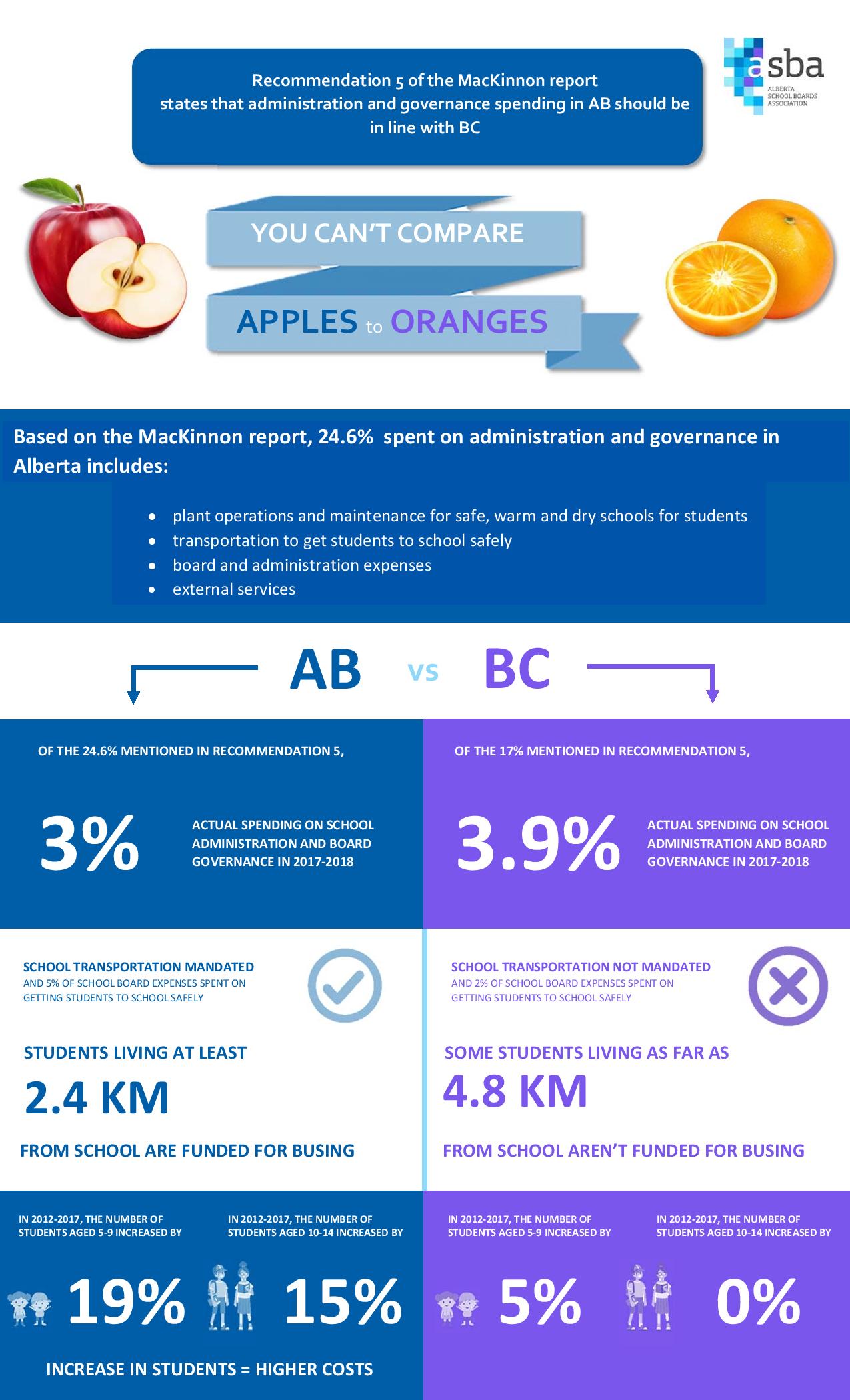 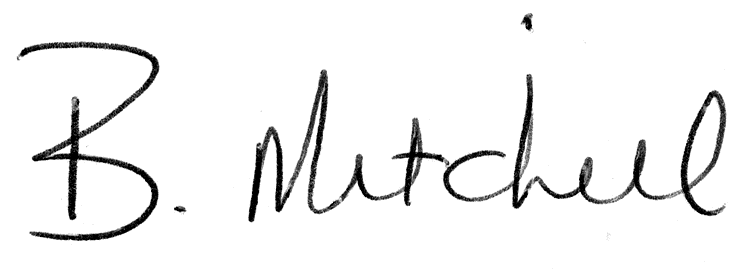 SecretaryMills Haven School CouncilDate of Approval